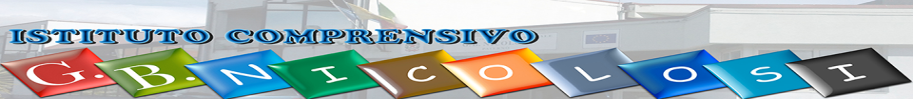 	C.F. 80013300878    - C M   CTIC893008 -  TEL. 095/842978 -  FAX 095/7977490		VIASCALA VECCHIA  S. N.  95047 www.gbnicolosi.itctic893008@istruzione.it- ctic893008@pec.istruzione.itCirc. n° 44a.s. 2018/19  Paternò 05/11/2018                                                                                                                           Alla classe II D                                                                                        Ai docenti   Loro sediOGGETTO:  Incontro Progetto “ Web…viaggiare sicuri”.Si comunica che MERCOLEDI’ 07 NOVEMBRE 2018 dalle ore 11,00 alle ore 13,00 si svolgerà un incontro con le Responsabili del progetto sui rischi della rete “ Web…viaggiare sicuri”. I docenti faranno trascrivere la presente comunicazione sul diario al fine di informare le famiglie.              Il Dirigente ScolasticoDott.ssa Giuseppa Morsellino